Sycamore Creek Elementary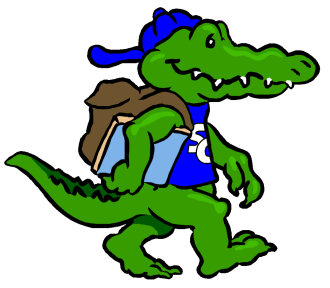 Staff ProfileName: Name: Name: Grade: First GradeFavorite Color?I love all colors --- but probably French blue, yellow and red are my favoriteI love all colors --- but probably French blue, yellow and red are my favoriteI love all colors --- but probably French blue, yellow and red are my favoriteFavorite Flower?Gerber daisies or tulips --- but I love any kind of flowerGerber daisies or tulips --- but I love any kind of flowerGerber daisies or tulips --- but I love any kind of flowerFavorite Food?Italian and Asian Italian and Asian Italian and Asian Favorite Fruit?Rasberries & apples -- but I love all fruitRasberries & apples -- but I love all fruitRasberries & apples -- but I love all fruitFavorite Drink?Diet Snapple & StarbucksDiet Snapple & StarbucksDiet Snapple & StarbucksFavorite Dessert?Anything apple, lemon or chocolateAnything apple, lemon or chocolateAnything apple, lemon or chocolateDo you like Candy?  (What kind?)Starbursts, jelly beans, skittles and dark chocolateStarbursts, jelly beans, skittles and dark chocolateStarbursts, jelly beans, skittles and dark chocolateFavorite Restaurant?Maggianos, Olive Garden, Panera, PF Chang’s, Chick Fil AMaggianos, Olive Garden, Panera, PF Chang’s, Chick Fil AMaggianos, Olive Garden, Panera, PF Chang’s, Chick Fil AFavorite Store?Target, Kohl’s, Barnes and Nobles, AmazonTarget, Kohl’s, Barnes and Nobles, AmazonTarget, Kohl’s, Barnes and Nobles, AmazonIf you could receive a gift card, what store would you like?Any of them Any of them Any of them Hobbies?Bike, hike and read (when I can)Bike, hike and read (when I can)Bike, hike and read (when I can)Things you like?I love to laugh and get together with friends and familyI love to laugh and get together with friends and familyI love to laugh and get together with friends and familyAny dislikes?Unkind words Unkind words Unkind words Items Needed for Our ClassroomItems Needed for Our ClassroomItems Needed for Our ClassroomItems Needed for Our ClassroomBooks for our libraryBooks for our libraryTreats for the class storeTreats for the class storeBright colored copy paperBright colored copy paperArt supplies Art supplies 